  中国标准化协会标准     CAS                      STANDARDS OF CHINA ASSOCIATION  115-2005               FOR STANDARDIZATION        保健功能纺织品              Health-care Textiles                                                                      发布索引号CAS 115-2005（C）CAS 115-2005该标准版权为中国标准化协会所有。除了用于国家法律或事先得到中国标准化协会文字上的许可外，不许以任何形式再复制该标准。中国标准化协会地址：北京市西城区阜外北营房东里13号同吉大厦  邮政编码：100037  电话：68317538   68361404  传真：68366116网址：www.china-cas.org      电子信箱：cas@ china-cas.orgCAS 115-2005前     言中国标准化协会（CAS）是组织开展国内、国际标准化活动的全国性社会团体。制定中国标准化协会标准（以下简称：中国标协标准），满足企业需要，推动企业标准化工作，这也是中国标准化协会的工作内容之一。中国境内的团体和个人，均可提出制、修订中国标协标准的建议并参与有关工作。本标准按《中国标准化协会标准管理办法》进行管理，按CAS1.1—2001《中国标准化协会标准结构及编写规则》的规定编制。中国标协标准草案经向社会公开征求意见，并得到参加审定会议的75%以上的专家、成员的投票赞同，方可作为中国标协标准予以发布。本标准由中国保健协会首次提出、组织和制定。本标准由中国保健协会与中国标准化协会共同发布。本标准附录A、B、C、D和E为规范性附录。使用本协会标准的单位，应按国家有关规定办理企业标准备案，并对技术内容负责。本标准中的某些条款可能涉及专利权，中国标准化协会及中国保健协会不负责对任何该类专利权的鉴别。在本标准实施过程中，如发现需要修改或补充之处，请将意见和有关资料寄给中国保健协会、中国标准化协会，以便修订时参考。CAS 115-2005  目次1  范围		12  规范性引用文件	13  术语和定义	14  分类		25  要求		25.1 内在质量、外观质量	25.2 保健功能评价指标	25.2.1 远红外功能评价指标	25.2.2 磁功能评价指标	35.2.3 抗菌功能评价指标	35.3安全性评价指标	36  试验方法	36.1内在质量、外观质量试验	36.2保健功能试验	46.3安全性检测试验	47  保健功能结果判定	48  检验规则	49  标志和包装	5附  录  A法向发射率测定法	6附  录  B生物微循环检测试验方法	8B1生物微循环血流量变化率测定法	8B2生物组织微循环灌注改善评价方法	9附  录  C磁场强度测定法	11附  录  D磁物数量及分布评价表	12 附  录  E抗菌功能测试方法	13 E1 标准空白样	13E2 抗菌织物试样洗涤试验方法	13E3 抗菌材料的溶出性测试方法：晕圈法	14E4 试验仪器及前期准备	15E5 抗菌功能测试方法：吸收法	16E6 抗菌功能测试方法：振荡法	17CAS 115-2005保健功能纺织品1  范围本标准规定了保健功能纺织品的术语和定义、分类、要求、试验方法、保健功能结果判定、检验规则、标志和包装。本标准适用于具有远红外功能、磁功能、抗菌功能的保健功能纺织品。2  规范性引用文件下列文件中的条款通过本标准的引用而成为本标准的条款。凡是注明日期的引用文件，其随后所有的修改单（不包括勘误的内容）或修订版均不适用于本标准，同时鼓励根据本标准达成的各方研究使用这些文件的最新版本。凡是不注明日期的引用文件，其最新版本适用于本标准。 GB/T 191         包装储运图示标志GB/T 4856        针棉织品包装标准GB 5296.4        消费品使用说明 纺织品和服装使用说明GB/T 8629        纺织品 试验用家庭洗涤和干燥程序GB 9345          塑料灰分通用测定方法GB 18401         国家纺织产品基本安全技术规范卫生部 《化妆品卫生规范》（2002）JIS L 0217       纤维样品试样处理方法及相关标识表示方法JIS L 1902       纤维制品抗菌性能的试验方法（8 定量试验方法）AATCC 100        抗菌整理织物的试验方法3  术语和定义下列术语和定义适用于本标准。……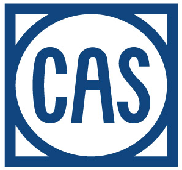 